                                                                                                                                         Утверждаю 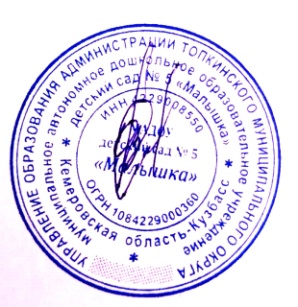 заведующий МАДОУ д/с  №  5«Малышка» О.В. ШамиловаТЕХНОЛОГИЧЕСКАЯ КАРТА № 273Наименование блюда : Каша пшенная вязкаяНаименование сборника рецептур: Сборник технологических нормативов, рецептур блюд и кулинарных изделий для дошкольных организаций и детских оздоровительных учреждений, под общей редакцией профессора А.Я.Перевалова, «Уральский региональный центр питания»,  6-ое издание, переработанное и дополненное, 2012 г.Выход : 1000Технология приготовления: крупу перебирают, промывают сначала теплой водой (40–500С), затем горячей водой (60–70 0С), пшено после промывания ошпаривают. При этом необходимо учитывать, что в крупе при промывании остается вода (20–30% от массы крупы). В кипящую воду с молоком, добавляют йодированную соль, сахар и доводят до кипения, затем всыпают подготовленную крупу и варят кашу до готовности при слабом кипении.Температура подачи: 65 0 ССрок реализации : не более одного часа с момента приготовления.Требования к качеству : зерна крупы хорошо набухшие, консистенция мягкая однородная. Цвет от кремового до желтого, запах соответствует виду крупы. Не допускаются посторонние запахи и привкусы.                                                                                                                                         Утверждаю заведующий МАДОУ д/с  №  5«Малышка» О.В. ШамиловаТЕХНОЛОГИЧЕСКАЯ КАРТА № 507Наименование блюда :  Чай с молокомНаименование сборника рецептур: Сборник технологических нормативов, рецептур блюд и кулинарных изделий для дошкольных организаций и детских оздоровительных учреждений, под общей редакцией профессора А.Я.Перевалова, «Уральский региональный центр питания»,  6-ое издание, переработанное и дополненное, 2012 г.Выход : 200Технология приготовления: в стакан наливают заварку, добавляют сахар, кипяток и горячее кипяченое молоко.Температура подачи : 650ССрок реализации : не более часа с момента приготовления.Требования к качеству : напиток имеет аромат чая, смягченный добавленным молоком. Цвет светло-коричневый, непрозрачный.                                                                                                                                          Утверждаю заведующий МАДОУ д/с  №  5«Малышка» О.В. ШамиловаТЕХНОЛОГИЧЕСКАЯ КАРТА № 126Наименование блюда : Плоды свежиеНаименование сборника рецептур: Сборник технологических нормативов, рецептур блюд и кулинарных изделий для дошкольных организаций и детских оздоровительных учреждений, под общей редакцией профессора А.Я.Перевалова, «Уральский региональный центр питания»,  6-ое издание, переработанное и дополненное, 2012 г.Выход : 100Технология приготовления : подготовленные плоды или ягоды подают на десертной тарелке или вазочке.Требования к качеству :целые плоды или ягоды уложены на десертную тарелку или вазочку. Консистенция соответствует виду плодов или ягод. Цвет, вкус, запах соответствуют виду плодов или ягод.                                                                                                                                         Утверждаю заведующий МАДОУ д/с  №  5«Малышка» О.В. ШамиловаТЕХНОЛОГИЧЕСКАЯ КАРТА № 169Наименование блюда :  Суп крестьянский с крупойНаименование сборника рецептур: Сборник технологических нормативов, рецептур блюд и кулинарных изделий для дошкольных организаций и детских оздоровительных учреждений, под общей редакцией профессора А.Я.Перевалова, «Уральский региональный центр питания»,  6-ое издание, переработанное и дополненное, 2012 г.Выход : 1000Технология приготовления: крупу перловую, ячневую, овсяную, пшеничную перебирают, промывают несколько раз, меняя воду. Крупу после промывания закладывают в кипящую воду (в соотношении 1:3), варят до полуготовности, отвар сливают. В кипящий бульон или воду кладут подготовленную крупу, доводят до кипения, затем кладут капусту, нарезанную шашками, картофель, нарезанный кубиками. За 10 минут до окончания варки добавляют припущенные морковь, лук и варят суп до готовности. В конце варки заправляют сметаной и зеленью, доводят до кипения.Температура подачи: 75 0 С.Срок реализации : не более трех часов с момента приготовления.Требования к качеству : крупа хорошо набухла, но не разварена, коренья, лук и картофель сохранили форму нарезки, мягкие. На поверхности блестки жира. Бульон полупрозрачный. Вкус без горечи, в меру соленый, с ароматом овощей.                                                                                                                                         Утверждаю заведующий МАДОУ д/с  №  5«Малышка» О.В. ШамиловаТЕХНОЛОГИЧЕСКАЯ КАРТА № 394Наименование блюда :Пудинг из говядины с овощами и зеленым горошкомНаименование сборника рецептур: Сборник технологических нормативов, рецептур блюд и кулинарных изделий для дошкольных организаций и детских оздоровительных учреждений, под общей редакцией профессора А.Я.Перевалова, «Уральский региональный центр питания»,  6-ое издание, переработанное и дополненное, 2012 г.Выход :  200Технология приготовления: мясо зачищают и варят крупным куском 1–1,5 кг до готовности (закладывая в кипящую воду). Нарезают на куски 50–70 г и пропускают через мясорубку с двойной мелкой решеткой дважды. Мясную массу выкладывают на противень, смазанный маслом слоем 3 см, и прогревают при температуре 160 оС 7–10 мин. Охлаждают до 50 оС. Репчатый лук бланшируют и пассеруют на сливочном масле. Морковь, нарезанную мелким кубиком, и мелко рубленую капусту припускают с добавлением сливочного масла, молока и воды до готовности, затем всыпают манную крупу и проваривают до загустения массы. Количество жидкости в овощах должно быть в 3 раза больше количества крупы. Овощную масса охлаждают до 50оС, соединяют с мясным пюре, пассерованным репчатым луком, зеленым горошком, предварительно доведенным до кипения и охлажденным. Затем добавляют яичные желтки, хорошо перемешивают, затем взбивают, постепенно в 2 приемы вводят взбитые в густую пену белки, перемешивая снизу вверх. Полуфабрикат выкладывают в смазанный маслом и посыпанный сухарями противень слоем 3 см, выравнивают, смазывают поверхность сметаной, взбрызгивают маслом и запекают при температуре 250–280 оС в течение     25–30 мин. Готовый пудинг нарезают на порции. При отпуске поливают растопленным сливочным маслом или соусом молочным, сметанным.Температура подачи : 65 0 ССрок реализации : не более трех часов с момента приготовления.Требования к качеству :пудинг с обеих сторон должен иметь нежные румяные корочки, нарезан равномерно (по 1 куску на порцию), уложен на тарелку, полит маслом. Вкуси запах приятные, отварного мяса, овощей, светло-серого цвета. Консистенция рыхлая, пышная                                                                                                                                         Утверждаю заведующий МАДОУ д/с  №  5«Малышка» О.В. ШамиловаТЕХНОЛОГИЧЕСКАЯ КАРТА № 526Наименование блюда : Компот из плодов или ягод сушеныхНаименование сборника рецептур: Сборник технологических нормативов, рецептур блюд и кулинарных изделий для дошкольных организаций и детских оздоровительных учреждений, под общей редакцией профессора А.Я.Перевалова, «Уральский региональный центр питания»,  6-ое издание, переработанное и дополненное, 2012 г.*Масса плодов или ягод отварных.Выход : 200Технология приготовления : плоды перебирают, крупные измельчают, тщательно промывают, несколько раз меняя воду. Подготовленные плоды закладывают в кипящий сахарный сироп и варят до готовности. Сушеные груши варят 1-2часа, яблоки 20-30минут, чернослив-урюк-курагу 10-20минут, изюм 5-10минут. Компот охлаждают. При отпуске в стакан кладут фрукты и заливают отваром.Температура подачи : 14 0ССрок реализации : не более одного часа  с момента приготовления.Требования к качеству : вкус и запах кисло-сладкий или сладкий, в зависимости от входящих в компот сухофруктов. Аромат соответствует виду фрукта. Консистенция жидкая, плоды пропитаны отваром, сварены до полной готовности. Отвар прозрачен. Не  допускаются посторонние примеси и порченые плоды.                                                                                                                                         Утверждаю заведующий МАДОУ д/с  №  5«Малышка» О.В. ШамиловаТЕХНОЛОГИЧЕСКАЯ КАРТА № 122Наименование блюда :  Хлеб пшеничныйНаименование сборника рецептур: Сборник технологических нормативов, рецептур блюд и кулинарных изделий для дошкольных организаций и детских оздоровительных учреждений, под общей редакцией профессора А.Я.Перевалова, «Уральский региональный центр питания»,  6-ое издание, переработанное и дополненное, 2012 г.Выход : 100Технология приготовления: нарезают хлеб непосредственно перед подачей на стол.Требования к качеству : форма нарезки сохранена. Цвет, вкус, запах пшеничного хлеба.                                                                                                                                         Утверждаю заведующий МАДОУ д/с  №  5«Малышка» О.В. ШамиловаТЕХНОЛОГИЧЕСКАЯ КАРТА № 123Наименование блюда :  Хлеб ржанойНаименование сборника рецептур: Сборник технологических нормативов, рецептур блюд и кулинарных изделий для дошкольных организаций и детских оздоровительных учреждений, под общей редакцией профессора А.Я.Перевалова, «Уральский региональный центр питания»,  6-ое издание, переработанное и дополненное, 2012 г.Выход : 100Технология приготовления: нарезают хлеб непосредственно перед подачей на стол.Требования к качеству : форма нарезки сохранена. Цвет, вкус, запах ржаного хлеба.                                                                                                                                         Утверждаю заведующий МАДОУ д/с  №  5«Малышка» О.В. ШамиловаТЕХНОЛОГИЧЕСКАЯ КАРТА № 339Наименование блюда :  Лапшевник с творогомНаименование сборника рецептур: Сборник технологических нормативов, рецептур блюд и кулинарных изделий для дошкольных организаций и детских оздоровительных учреждений, под общей редакцией профессора А.Я.Перевалова, «Уральский региональный центр питания»,  6-ое издание, переработанное и дополненное, 2012 г.Выход : 150 Технология приготовления: лапшу варят, не откидывая. Творог, протертый или пропущенный через мясорубку, смешивают с сырыми яйцами, йодированной солью, сахаром и соединяют с вареной лапшой, предварительно до 600С. Массу раскладывают слоем 3,0см на смазанный сливочным маслом и посыпанный сухарями противень или порционные сковороды, поверхность смазывают яйцом со сметаной и запекают в жарочном шкафу в течении 15 мин при температуре 2500С, затем при температуре 2000С 15-20мин.Нарезают на порции и отпускают лапшевник с соусом молочным,  молочным сладким.Температура подачи: 650ССрок реализации:  не более двух часов с момента приготовления Требования к качеству: лапшевник аккуратно нарезан на порции, полит соусом. Колер золотистый, ровный, на разрезе – белый. Лапша мягкая, сохранила форму. Вкус свойственный входящим в блюдо продуктам.                                                                                                                                                                                                                                                                                 Утверждаю заведующий МАДОУ д/с  №  5«Малышка» О.В. ШамиловаТЕХНОЛОГИЧЕСКАЯ КАРТА № 569Наименование блюда : «Крендель сахарный»Наименование сборника рецептур: Сборник технологических нормативов, рецептур блюд и кулинарных изделий для дошкольных организаций и детских оздоровительных учреждений, под общей редакцией профессора А.Я.Перевалова, «Уральский региональный центр питания»,  6-ое издание, переработанное и дополненное, 2012 г.Выход : 75Технология приготовления : крендель сахарный выпекают из дрожжевого теста, приготовленного опарным способом. Готовое тесто разделывают в виде шариков, которые раскатывают в жгуты и формуют в виде кренделя (восьмерок). Изделия складывают на лист, смазанный жиром, и дают расстояться. После расстойки изделие смазывают яйцо и посыпают сахаром. Выпекают при температуре 230-2400С в течении 10-15мин.Температура подачи : 65 0ССрок реализации : не более трех часов с момента приготовления.Требования к качеству : внешний вид – крендель золотистого цвета, смазан яйцом и посыпан сахаром, мякиш – хорошо пропечен, эластичный, пористый. Вкус сладкий, приятный, без посторонних привкусов и запахов.                                                                                                                                         Утверждаю заведующий МАДОУ д/с  №  5«Малышка» О.В. ШамиловаТЕХНОЛОГИЧЕСКАЯ КАРТА № 530Наименование блюда : Кефир, ацидофилин, простокваша, ряженкаНаименование сборника рецептур: Сборник технологических нормативов, рецептур блюд и кулинарных изделий для дошкольных организаций и детских оздоровительных учреждений, под общей редакцией профессора А.Я.Перевалова, «Уральский региональный центр питания»,  6-ое издание, переработанное и дополненное, 2012 г.Выход : 200Технология приготовления : из бутылок и пакетов кисломолочные продукты наливают непосредственно в стаканы. Кисломолочные  продукты можно отпускать с сахаром по 5-10г, а также с кукурузными или пшеничными хлопьями по 15г на порцию.Температура подачи : 14 0ССрок реализации : не более одного часа  с момента приготовления.Требования к качеству : кисломолочные напитки имеют белый цвет, ряженка слегка кремовый, консистенция свойственная виду напитка, не допускается излишне кислый вкус.Наименование продуктовМасса, гМасса, гХимический состав, гХимический состав, гХимический состав, гХимический состав, гХимический состав, гХимический состав, гЭнерг.ценность, ккалНаименование продуктовБруттоНеттоБББЖЖУНаименование продуктовБруттоНеттоВсегоВсегов т.ч. живВсегов т.ч. растКрупа пшенная250250Молоко520520Вода 260260Масса каши-960Масло сливочное5050Итого :Итого :Итого :Итого :43,6415,1862,508,25185,861494,70Витамины, мгВитамины, мгВитамины, мгМинеральные в-ва,  мгМинеральные в-ва,  мгВ1В 2ССаFe0,930,746,76690,537,29НаименованиепродуктовМасса, гМасса, гХимический состав, гХимический состав, гХимический состав, гХимический состав, гХимический состав, гЭнерг.ценность, ккалНаименованиепродуктовБруттоНеттоБЖУНаименованиепродуктовБруттоНеттоВсегов т.ч. живВсегов т.ч. растУЧай - заварка5050Вода 100100Сахар 1515Молоко 5050Итого :--1,451,451,250,0017,4487,12Витамины, мгВитамины, мгВитамины, мгМинеральные в-ва,  мгМинеральные в-ва,  мгВ1В 2ССаFe0,020,080,6565,400,92Наименование продуктовМасса, гМасса, гХимический составХимический составХимический составХимический составХимический составЭнерг.ценностьккалНаименование продуктовБруттоНеттоББЖЖУЭнерг.ценностьккалНаименование продуктовБруттоНеттоВсегов т.ч. живВсеговт.ч. растУЭнерг.ценностьккалЯблоки  1001000,400,000,400,4010,4045,00   или  груши1001000,400,000,300,309,5042,00   или  персики1001000,900,000,100,109,5043,00   или  абрикосы1001000,900,000,100,109,0044,00   или  бананы1001001,500,000,100,1021,0089,00   или  виноград1051000,600,000,200,2015,0065,00   или  слива1001000,800,000,300,309,6049,00   или  киви1001000,800,000,400,408,1047,00   или  апельсин1001000,700,000,300,308,1043,00   или  грейпфрут1001000,700,000,200,206,5035,00   или  мандарин1001000,800,000,200,2011,5038,00   или  хурма1001000,500,000,400,4015,3067,00Наименование продуктовВитамины, мгВитамины, мгВитамины, мгМинеральные в-ва, мгМинеральные в-ва, мгНаименование продуктовВ 1В 2ССаF eЯблоки 0,030,0210,0016,002,20Груши 0,020,035,0019,002,30Персики 0,040,0310,0020,000,60Абрикосы 0,030,0610,0028,000,70Бананы 0,040,0510,008,000,60Виноград 0,050,026,0030,000,60Слива 0,060,0410,0020,000,50Киви 0,020,04180,0040,000,80Апельсин 0,040,0360,0034,000,30Грейпфрут 0,050,0345,0023,000,50Мандарин 0,060,0338,0035,000,10Хурма 0,020,0315,00127,002,50Наименование продуктовМасса, гМасса, гХимический состав, гХимический состав, гХимический состав, гХимический состав, гХимический состав, гХимический состав, гЭнерг.ценность, ккалНаименование продуктовБруттоНеттоБББЖЖУНаименование продуктовБруттоНеттоВсегоВсегов т.ч. живВсегов т.ч. растКапуста белокочанная150120Картофель133100Крупа: перловая, рисовая, овсяная, ячневая, пшеничная4040или пшено, хлопья    овсяные «Геркулес»2020Морковь5040Лук репчатый4840Масло растительное2020Бульон   
    или вода: для круп     пшено, хлопья овсяные     «Геркулес»800800    для остальных групп850850Итого :Итого :Итого :Итого :8,120,0021,0321,0345,46426,34Витамины, мгВитамины, мгВитамины, мгМинеральные в-ва,  мгМинеральные в-ва,  мгВ1В 2ССаFe0,190,1444,4085,292,65НаименованиепродуктовМасса, гМасса, гХимический состав, гХимический состав, гХимический состав, гХимический состав, гХимический состав, гЭнерг.ценность, ккалНаименованиепродуктовБруттоНеттоБЖУНаименованиепродуктовБруттоНеттоВсегов т.ч. живВсегов т.ч. растУГовядина (лопаточная часть)151113Масса вареного мяса-70Капуста белокочанная5645Морковь4434Молоко3030Масло сливочное55Масса припущ. Капусты-40Масса припущ. Моркови-30Крупа манная1515Яйца1/4шт10Сухари пшеничные55Сметана55Горошек зеленый3120Масса полуфабрикатов-225Масса готового пудинга-200Итого:Итого:Итого:22,6620,7515,711,5115,03292,15Витамины, мгВитамины, мгВитамины, мгМинеральные в-ва,  мгМинеральные в-ва,  мгВ1В 2ССаFe0,080,112,8876,882,72Наименование продуктовМасса, гМасса, гХимический составХимический составХимический составХимический составХимический составЭнерг.ценностьккалНаименование продуктовБруттоНеттоББЖЖУЭнерг.ценностьккалНаименование продуктовБруттоНеттоВсегов т.ч. живВсеговт.ч. растУЭнерг.ценностьккалЯблоки 1556*    или груши 3045*    или курага 2037*    или чернослив2537*    или урюк 2546*    или изюм 2032*Сахар 1515Вода 202202Итого : (по яблокам)Итого : (по яблокам)Итого : (по яблокам)0,330,000,200,2021,8790,58Витамины, мгВитамины, мгВитамины, мгМинеральные в-ва, мгМинеральные в-ва, мгВ 1В 2ССаF e0,020,000,288,467,17НаименованиепродуктовМасса, гМасса, гХимический состав, гХимический состав, гХимический состав, гХимический состав, гХимический состав, гЭнерг.ценность, ккалНаименованиепродуктовБруттоНеттоБЖУНаименованиепродуктовБруттоНеттоВсегов т.ч. живВсегов т.ч. растУХлеб пшеничный формовой100100Итого :--7,600,000,800,8049,20235,00Витамины, мгВитамины, мгВитамины, мгМинеральные в-ва,  мгМинеральные в-ва,  мгВ1В 2ССаFe0,110,030,0020,001,10НаименованиепродуктовМасса, гМасса, гХимический состав, гХимический состав, гХимический состав, гХимический состав, гХимический состав, гЭнерг.ценность, ккалНаименованиепродуктовБруттоНеттоБЖУНаименованиепродуктовБруттоНеттоВсегов т.ч. живВсегов т.ч. растУХлеб ржаной формовой100100Итого :--6,600,001,201,2033,40174,00Витамины, мгВитамины, мгВитамины, мгМинеральные в-ва,  мгМинеральные в-ва,  мгВ1В 2ССаFe0,180,080,0035,003,90НаименованиепродуктовМасса, гМасса, гХимический состав, гХимический состав, гХимический состав, гХимический состав, гХимический состав, гЭнерг.ценность, ккалНаименованиепродуктовБруттоНеттоБЖУНаименованиепродуктовБруттоНеттоВсегов т.ч. живВсегов т.ч. растУТворог 5150Лапша 3636Яйца 1/8 шт5Вода для варки лапши8080Сахар- песок55Масло сливочное33Сухари пшеничные2,52,5Сметана 2,52,5Масса полуфабриката-175Масса готового лапшевника-150Итого :--16,1111,788,791,1221,06223,33Витамины, мгВитамины, мгВитамины, мгМинеральные в-ва,  мгМинеральные в-ва,  мгВ1В 2ССаFe0,060,180,1387,640,98Наименование продуктовМасса, гМасса, гХимический составХимический составХимический составХимический составХимический составЭнерг.ценностьккалНаименование продуктовБруттоНеттоББЖЖУЭнерг.ценностьккалНаименование продуктовБруттоНеттоВсегов т.ч. живВсеговт.ч. растУЭнерг.ценностьккалМука пшеничная в/с4242Сахар 1212Масло сливочное10,510,5Яйца 1/7 шт5,1Яйцо для смазки-4,5Дрожжи свежие0,30,3Соль йодированная0,230,23Вода 1515Итог сырья-87,9Выход полуфабриката-87Сахар для обсыпки-4,5Масло растительное-0,38Масса готового изделия-75Итого :Итого :Итого :5,390,859,930,8545,95294,55Витамины, мгВитамины, мгВитамины, мгМинеральные в-ва, мгМинеральные в-ва, мгВ 1В 2ССаF e0,070,060,0012,780,73Наименование продуктовМасса, гМасса, гХимический составХимический составХимический составХимический составХимический составЭнерг.ценностьккалНаименование продуктовБруттоНеттоББЖЖУЭнерг.ценностьккалНаименование продуктовБруттоНеттоВсегов т.ч. живВсеговт.ч. растУЭнерг.ценностьккалКефир 206200   или  ацидофилин216200   или  простокваша200200   или  ряженка205200Итого : ( по кефиру)Итого : ( по кефиру)Итого : ( по кефиру)5,605,604,380,008,1894,52Витамины, мгВитамины, мгВитамины, мгМинеральные в-ва, мгМинеральные в-ва, мгВ 1В 2ССаF e0,060,301,40240,000,20